PHÒNG GD & ĐT HẠ LONGTRƯỜNG TH BÃI CHÁYHƯỚNG DẪN ÔN TẬP HỌC KỲ II MÔN TIẾNG ANH 3NĂM HỌC 2019 – 2020 I. Lí thuyết1. Cấu trúc ngữ pháp2. Từ vựng:Ôn tập từ vựng từ Unit 10 đến Unit 20II. Bài tập: PART 1. LISTENINGQuestion 1:Listen and number. ( P.61- U19 )A. It’s sunny.			B. It’s rainy. C. It’s cloudy.                         D. It’s snowy.  Question 2: Listen and tick A, B or C( P.7- U11 )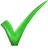 Question 3: Listen and circle.( P.53- U18 )What are you doing?1.I’m ……………… .		A. cleaning the floor		B. reading2.I’m ……………… .		A. watching TV		B. listening to music3.I’m ……………… .		A. drawing			B. cookingQuestion 4: Listen and write. (P.16- U12 & P.44-U16 )1. The ………………………………….. is large.2. Is there a …………………………………….?3. Peter has a ………………………………….. .4. Nam has a …………………………………. .PART 2. READING AND WRITINGQuestion 5: Read and complete. I have many toys. I have five (1) …………….., three planes, and (2)……………. yo-yos. My friend Mary has some pets. She (3) ……………. two dogs and three (4)…………………. . What about you? What toys do you (5) ………………..? How (6) ………………. pets do you have?Question 6: Read and complete .		The (1)………………..is fine today. It is sunny and windy. We are in the (2) ………….. . Mai and Linda are (3)…………..…… kites. Nam, Phong and Tony are (4)………………… football. Peter and Quan are (5) ……….………… .We are happy together.Question 7: Read the text and tick ( ) True or False.	Hi. My name is A Vung. I am eight years old. My family is in SaPa. It is in north of Viet Nam. SaPa is near Lai Chau but very far from Ha Noi. There are a lot of mountains and trees in my place. How about your place? Where is it in Viet Nam?Question 8: Read the text and tick ( ) True or False.	Hi! My name is Mai. I am eight years old. I have a dog, two goldfish and three parrots. This is my dog. It is at the door. These are my goldfish.They are in the fish tank. And those are my parrots. They are in the cage. I love my pets very much. Question 9: Reorder the words. There is ONE example for you. Example :  that/ Who / is ?  Who is that ?1. house / There / my / is / a / in / living room/ .....................................................................2. fence / there / a / Is /a / yard/ and/? 	.............................................................................3. a / have / and / a / Do / doll/ you/ ball?..............................................................................4. my/ She/ grandmother/ is / ……………............................................................................5. many/ do/ How/ kites/ have/ you/?....................................................................................  6. the / is/ Where/ poster/ ?....................................................................................................7. room / the / in / posters / any / there / Are/ ?.....................................................................8. an/have/  Do/ planes/ you/?................................................................................................9. I/ music/ am/ to/ listening/ ...............................................................................................10. sister/ My/ is/ homework/ her/ doing/ ?...........................................................................11. doing/ are/ What/ you/ ?...................................................................................................12. today/ the/ is/ What/ weather/ like/?................................................................................13. sunny/ is/ Ho Chi Minh City/ It/ in/ …………................................................................14. Hai Duong/ Where/ is/ ?..................................................................................................15. Can Tho/ is/ in/ Vietnam/ south/ ………….....................................................................16. playing/ park/ I/ football/ the/ am/ in/ …….....................................................................Question 10: Look and write. There is one example.-Example:siwm → swimQuestion 11: Answer the questions about you.1. Do you have a doll?...........................................................................................................2. What pets do you have ?....................................................................................................3. Is there a yard in your house?….......................................................................................4. What toys do you like?………………………….............................................................5. What the weather like today?……………………………………………………………6. Is your place near Ho Chi Minh City?…………………………………………………7. How old is your father?…………………………………………………………………8. Do you have any dogs?…………………………………………………………………Question 12: Matching the each question to each answerPHÒNG GD & ĐT HẠ LONGTRƯỜNG TH BÃI CHÁYHƯỚNG DẪN ÔN TẬP HỌC KỲ II TIẾNG ANH 4NĂM HỌC 2019 – 2020 I. Lí thuyết	1. Cấu trúc ngữ pháp2. Từ vựng:Ôn tập từ vựng từ Unit 11 đến Unit 20 II. Bài tậpQuestion 1: Listen and number. My father is a doctor.			C. My brother is a driver My grandfather is a farmer.			D. My mother is a teacher            Question 2: Listen and write the prices.1. How much are these sandals? They are....................................2. How much are that pair of jeans? They are....................................3. How much are these shoes? They are....................................4. How much are these trousers? They are....................................Question 3: Listen and circleWhat do they do at Tet?1. Phong…………………………………….	a. buys flowers             b. decorates the house.2. His parents …………………………………….	a. go shopping              b. make banh chung3. His sister…………………………………….	a. wears new clothes     b. gets lucky money4. Phong and his sister…………………..	a. watch firework displays          b. gets lucky money.Question 4: Listen and tick.1. What’s Tom’s phone number?a. 0999 291 295b. 0999 291 296                         c. 0999 291 297            2. What’s Mai’s phone number?a. 0998 093 586                               b. 0998 093 576                    c. 0998 093 5963. What’s Mr Loc’s phone number?a. 0990 283 855                                b. 0990 283 866                  c. 0990 298 877Question 5:   Choose a correct word from the box and write it next to numbers. It is (0)   …the……. New Year’s Eve. It is nearly midnight.  and his father are watching the fireworks (1)……………………..by . It is colourful and beautiful. He is very happy (2)………………..the New Year is coming. He is going to have a big (3)…….. at home. He is going to get (4)…………… from his parents. They are going to have a good time.Question 6: Read the text and tick ( ) True or False.	At weekends, Mai often goes for a picnic with her family in the countryside. She wants to relax and enjoy the scenery. She likes playing badminton and sing English songs, and she enjoys taking photographs with her mobile phone. She also likes cooking dinner for her family.Question 7: Look and write. There is one example.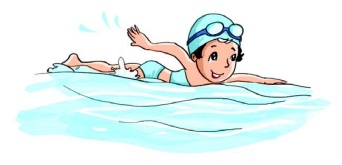                                 Example:siwm → s w i mQuestion 8: Reorder the words to complete sentences. There is ONE example for you. (1pt)Example: 	0. that / Who / is / ? Who is that?1. do /mother/ what / does/ your ?       .......................................................................2. her/ my/ loves/ teacher/ work/ pupils/ and. ............................................................3. going/ Christmas carols/ I / sing/ am/ to.   ............................................................ 4. scary/ tigers/ they/ like/ I/ because/ are/ don/t.  .....................................................................................................................................5. like/ mother/ what/ your/ does/ look.................................................................	      6. because/ wants/ wants/ to/ to/ go/ the/ books/ bookshop/ he/ he/ some. ………………………………………………………..................................	      7.  me/ brother/ is/ older/ my/ than.   …………………………………………..................................................	      8.  mother/ up/ does/ your/ time/ get/ what ?		……………………………………………………………………………	      9. you/ the/ like/ zoo/ go/ this/ to/ would/ to /  Saturday?	    ……………………………………………………………………………      10. beautiful/ zebras/ they/ like/ I/ because/ are.……………………………………..............................................................	      11. some/ she/ she/ supermarket/ food/ the/ go/ to/ to/ wants/ wants/ because.………………………………………………………..................................	      12. father/ does/ your/ time/ get/ what/ up ?		…………………………………………..................................................13. are/ their/ house/ decorating/ they.     		           ……………………………………………………………………………	      14. How/ are/ trousers/ much/ the?	    ……………………………………………………………………………..  15. number/ your/ is/ phone/ what?………………………………………………………………………..	Question 9: Write about your favourite food and drink	My name is.........................................	I love................................ It’s ..............................................................food.	I like.................................. It’s .............................................................drink.Question 10: Write	Dear..........,	My name’s................................. I’m ...........................years old.	There are ................................people in my family.	My father’s..........................................................................................	My mother’s........................................................................................	Best wishes,	....................................PHÒNG GD & ĐT HẠ LONGTRƯỜNG TH BÃI CHÁYHƯỚNG DẪN ÔN TẬP HỌC KỲ II TIẾNG ANH 5NĂM HỌC 2019 – 2020 A-LÝ THUYẾTUnit 11: - Vocabulary: arm, headache, earache, sore eyes, stomachache, toothache, backache, sore throat, temperature, cold, matter, should.- Sentence patterns: + What’s the matter with you? I have a headache.                                                                                  I have got a sore throat.                                 + You should see the doctor.                                    You shouldn’t eat ice - cream.Unit 12: - Vocabulary: knife, matches, stairs, stove, arm, leg, fall off, fall down, scratch, cut, break, climb,  lighter, bite, drown.- Sentence patterns: + Don’t ride too fast. You may fall off your bike. Ok, I won’t.+ Why shouldn’t they jump into the river? Because they may drown.Unit 13:- Vocabulary: free time, karate, camping, skating.- Sentence patterns: + What do you do in your free time? I often draw pictures.+ What does she/he do in his/her free time ? He/ she......Unit 14: - Vocabulary: order, far away, watermelon, seed, intelligent, greedy. - Sentence patterns: + What happened in the story? First,/ Then/ Next/ In the end.+ What do you think of.....? I think.........Unit 15:  Vocabulary: pilot, writer, architect, patient, look after, design.- Sentence patterns: +What would you like to be in the future? I’d like to be a/ an .....+ Why would you like to be..........? Because I’d like to...............Unit 16: - Vocabulary: bus stop, post office, theatre, museum, next to, opposite, between, on the corner.- Sentence patterns: + Excuse me, where’s the .........?It’s ..............                                   + How can I get to ..........? You can ................Unit 17: - Vocabulary: a bowl, packet, bar, glass, cartoon, bottle of, sausage, egg, biscuit, chocolate.- Sentence patterns: + What would you like to eat/ drink? I’d like ....., please.+ How many/ much ...... do you eat/ drink every day? I eat/ drink ...........Unit 18: - Vocabulary: snowy, wind, foggy, warm, cool, spring, summer, autumn, winter, snow, forecast, season, dry, wet, tomorrow.- Sentence patterns: + What will the weather be like tomorrow? It will be .....and .......+ What’s ......like in your country? It’s usually ......./ They is/ are.......Unit 19: - Vocabulary: museum, pagoda, bridge, temple, attractive, exciting, interesting, expected.- Sentence patterns: + Which place would you like to visit, .....or ......? I’d like to visit .......+ What do you think of ......? It’s more .....than I expected.Unit 20:  Vocabulary: noisy, noisier, busier, expensive, exciting, peaceful.- Sentence patterns: + Which one is ...., ...... or .....? I think ......                                   + Which one is more ....., .....or ....? I think.......B-EXERCISES:I-LISTENING Part 1: Listen and tick ()   a. A doctor	….		b. A writer ….		c. A teacher  …a. a teacher	…		b. A farmer	…		c. An architect …a. A pilot	…		b. A driver	…		c. A footballer …Part 2: Listen and number. Part 3: Listen and write. Part 4: Listen and circle a,b or c.   Tom thinks Phu Quoc is more …….. than he expected.exciting          	B. interesting 		C. beautifulPhong thinks Dam Sen Park is more ……… than he expected.A. interesting 	B. beautiful		C. exciting     3. Tony thinks Nha Trang is more ………. than he expected. A. attractive 		B. beautiful		C. exciting  Part 5: Listen and number.     A.You can take a bus from here…………	B. The post office is between the supermarket  and the cinema……………..	C. I went to the zoo yesterday afternoon……………..	D. It’s often hot in summer. ………………..Part 6: Listen and complete. 1. The weather in Ha No is (1)________________ and (2)______________2. Linda would like to eat some (3)____________ and fish and (4) _____________ a glass of  milk.II- READING Part 1:  Read and do the task. 1: Read and complete. One day (0) Peter  was bored. He was in his (1)…………....... and his mother  was (2)…………....... in the kitchen. She asked loudly “Where are you, Peter? He (3)…………......., “I’m upstairs, Mum.” His mother heard him running down and said “Don’t (4)………….......down the stairs!” Peter replied “OK, I (5)…………....... do it again, Mum.2.Read the passage again and tick () True or FalsePart 2:  Read and do the task. 1.Read and complete. Linda is from (0)England. There are four (1)...........................in her country. In(2)................., it is hot. She often goes (3)........................ In autumn, it is cool and wet. Her father and she sometimes go (4)...................... It is very cold in winter. They usually go skiing in the mountains. In spring, it is (5).....................and beautiful. They often go camping in the national park.2. Read the passage again and tick () True or False	3. Read the passage again and answer the questions:1.How many seasons are there in Linda’s country?=>...........................................................................................................................................2. What does she often do in the summer?=>................................................................... 3. What does she often do in thautumn?=>.......................................................................4. What is the weather like in winter?=>..........................................................................5. What do they often do in the spring?=>........................................................................Part 3:  Read and do the task. 1.Read and complete. My name’s Nam. Yesterday, I (0) visitedTran Quoc  (1) ____________. It is on an island in the middle of West Lake and not far from the (2) __________ of Ha Noi. I went there by bike. Tran Quoc pagoda is very quiet. It is more (3) ____________ than I expected. There are (4) _________statues and trees in the yard. I met some (5) ____________ there. My friends and I learnt more about the history of Ha Noi after the visit.2. Read the passage again and tick () True or False	3. Read the passage again and answer the questions:1. When did Nam visit Tran Quoc Pagoda?=>..................................................................2. Where isTran QuocPagoda ?=>...................................................................................3. How did he get there ?=>...............................................................................................4. What does Nam think of Tran QuocPagoda ?=>...........................................................................................................................................5. What did Nam and his friends learn about ?=>...........................................................................................................................................Part 4:  Read and do the task. 1.Read and complete. My name is Land. Yesterday morning, I visited the Temple of (1)…………….Hung in Phi Though Province. I went there (2)……………..bus with my classmates. The temple is on Nigh Line(3)……………… It’s more (4)………………………..than I expected. My classmates liked the temple a lot. They said that the visit helped them to learn more about the (5)………… of Viet Nam and the people.2. Read the passage again and tick () True or False	3. Read the passage again and answer the questions:1. When didweek Land visit the Temple of King Hung ?=>...........................................................................................................................................2. How did they get there ?=>...............................................................................................3. Where is the Temple of King Hung ?=>....................................................................................4. What does Land think of the Temple of King Hung ?=>...........................................................................................................................................5. What did Lan  and her classmates learn about ?=>...........................................................................................................................................III-WRITING: Part 1:Order the letters to make a complete word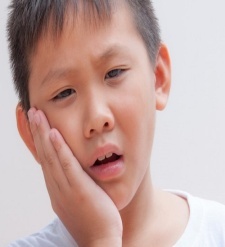 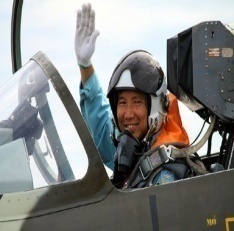 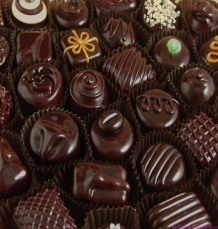 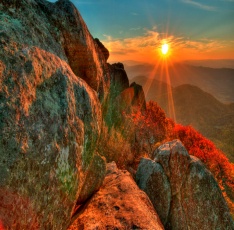 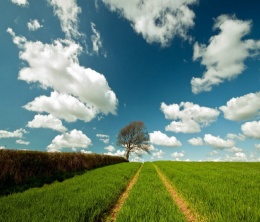 (1)……………     (2)……………    (3)……………   (4)……………   (5)…………… 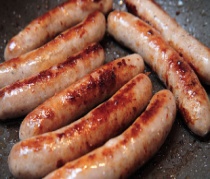 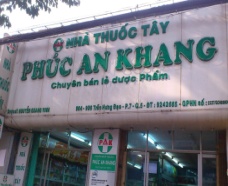 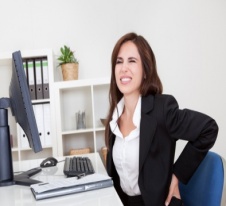 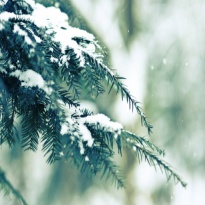 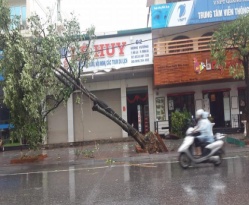 (6)……………    (7)……………     (8)……………   (9)……………     (10)……………Part 2:Put the words in order to make the sentences Example:0. want/ what/ do/ animal/ see/ to/ you/?→What animal do you want to see?  1. would / like / what / you / be / to/ in/ future/the ? => .................................................................................................................................... 2. will/ what / like/ weather/ be/ the/ tomorrow?=>.................................................................................................................................... 3. often/ cartoons/ watches/ TV/ he / on=>.................................................................................................................................... 4. next to/ the / post office / the/ is/ cinema/ .=>....................................................................................................................................5. Where / you/ go /last / did / weekend?=>....................................................................................................................................6. I / to / Phu Quoc/ Island/ went.=>....................................................................................................................................7.  I / like / sandwich / a / an /and / apple/ would /, please. =>................................................................................................................................8.  How/ eggs / you / eat/ do / many /every day?=>...............................................................................................................................9. How / water/much / you / drink / do /every day?=> ..............................................................................................................................10. My mother/ a / of / likes/ glass/ orange juice / every day.=>..............................................................................................................................11. spring / like/ what/ country / is /your / in ?=>..............................................................................................................................12.usually / it/ warm/ is/ and/ there ‘re / flowers/ a lot of.  =>..............................................................................................................................13.would/ place/ you/ which/ to/ visit/like ?=>..............................................................................................................................14.would / I / Ha Long Bay/ to/ visit/like.=>....................................................................................................................................15. like/ I/ autumn/ the/ because/ weather/ cool/ is/.=>...........................................................................................................................................16.expected/ beautiful/ than/ it’s/ more/ I.=>...........................................................................................................................................entrance/ stop/ the/ is/ of/ the/ at/ bus/ zoo/ the. =>...........................................................................................................................................18. like/ would/future/the/you/to/what/be/in?						  =>...........................................................................................................................................19. sister/ like/ my/ would/ a teacher/ to/  be/ the/ in/ future.=>...........................................................................................................................................20. do/ eat/ you/ sausages/ every/ day/ many/ how?=>...........................................................................................................................................Part 3: Writing. 1. What would you like to be in the future?=>....................................................................................................................................2. What do you do in your free time?    =>....................................................................................................................................3. What does your mother do in her free time?    =>...........................................................................................................................................4. What does your brother do in his free time?    =>....................................................................................................................................5. How many apples do you eat every day? =>....................................................................................................................................6. How much rice do you eat every day?=>..............................................................................................................................7. What’s your favorite season?=>....................................................................................................................................8. What’s the weather like in  your favorite season?  =>..............................................................................................................................9. What’s the weather like today?  =>..............................................................................................................................10. What will the weather be like tomorrow? =>..............................................................................................................................Write the answersMeaning the answers1- Who’s that?2- How old is your father?3- Is there a pond?4- Where’s the map?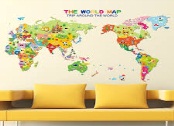 5- Where are the chairs?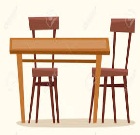 6- Are there any posters in the room?7- Do you have any toys?8- Do you have any pets?9- What toys do you like?10- What are you doing?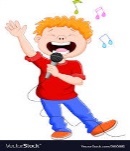 11- What is he/ she doing?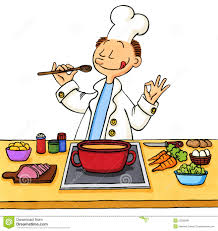 12- What are they doing ?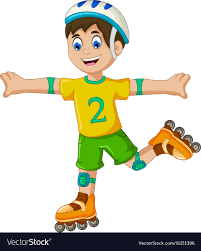 13- What’s the weather like ?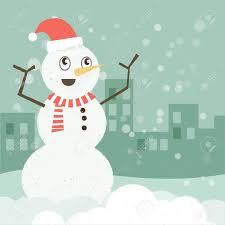 14- Where’s SaPa ?WordsMeaning the wordsWordsMeaning the wordsFamilyPoserFatherBedmotherChairGrandmotherPicturegrandfatherCoatsisterBallbrotherWhereLiving roomNearkitchenUnderbathroomOnbedroomIndining roomBehindgardenIn front oftruckNext topondMapyardSofahereWardrobeover thereFanfenceCupboardtreeDoorgateMirrorDollWindowTeddy bearCupcarHow manyrobotCatballGoldfishshipParrotYo-yoRabbitplaneReadHave/hasCookkiteWatch TVdogSingpuzzledanceCycleskateParkDraw a pictureSunnyPlay the pianoRainyListen to musicCloudySkipWindySnowystormyWeatherHa long BayCentralNorthCitysouthFar1. a) He’s my grandfather.           _____b) He’s my father.                    _____c) He’s my brother.                   _____2. a) She’s my mother.                   _____b) She’s my grandmother.          _____c) She’s my sister.                       _____3. a) That’s my father.           _____b) That’s my brother.              _____c) That’t my grandfather.        _____ like        has      trucks      many      ten       cats      skating         playing           weather                flying                 park               skate               TF1.His name is A Vung.2. His family is in SaPa.3. SaPa is in south of Viet Nam.4. SaPa is near Da Nang but very far from Ha Noi.5. There are a lot of mountains and trees in SaPa.TF1. Her name is Mai.                                       2. Mai has a dog, two cats and three parrots.3. The dog is under the table.4. The goldfish are in the fish tank.5. Her parrots are in the cage.1. caneling eht ooflr = …………………..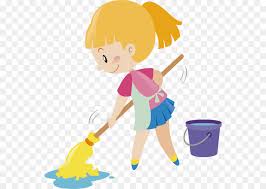 2. ippskgni= …………………
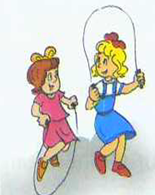 3. ospetr = ……………..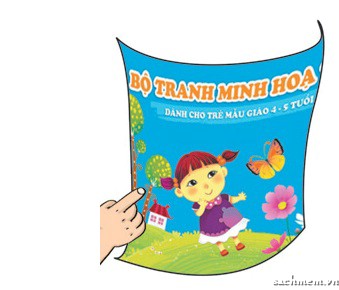 4. rtibba  = …………………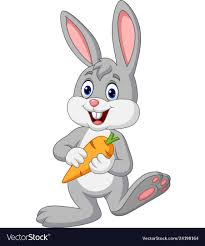 5. zzpuel = ……………..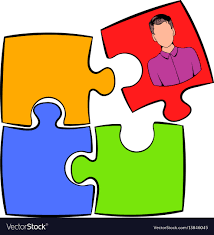 6. airyn= ………………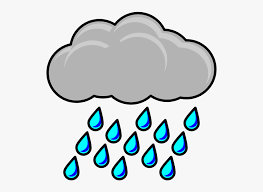 7. ouclyd =  ……………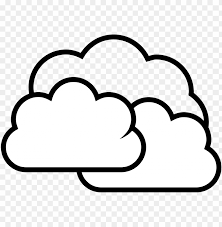 8. wenytt = ……………….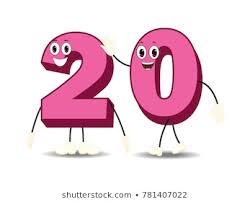 9. argend =………………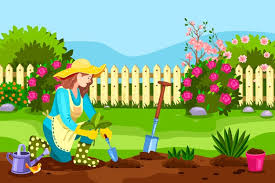 1. Are there any posters on the wall?a. He’s reading.1-2. Is Ha Long Bay near Hue?b. She is sixty years old.2-3. Do you have a robot?c. Yes, she does.3-4. How many chairs are there in the bedroom?d. There are three chairs.4-5. How old is your grandmother?e. No,it isn’t. It’s far from Hue.5-6. Is your house big?f. Yes, there are two.6-7. What’s the weather like?g. No, it isn’t. It’s small.7-8. Are the books on the table?h. Yes, I do.8-9. What is he doing?i. It’s sunny.9-10. Does your sister have a kite?j. Yes, they are.10-Write the answersMeaning1. What time is it?2. What time do you get up?3. What does your father do?4. Where does he work?5.What’s your favourite food?What’s your favourite drink?6. Would you like some bread?7. What does your mother look like?8. Who’s taller?9. When is (Teacher’s day/             Christmas/ New Year/Children’s Day? )10. What do you do at Tet?11. Let’s go to the…….12. Why do you want to go to the supermarket?13. How much is the blouse?14. How much are these sandals/ jeans/ trousers/shoes?15. What’s your phone number?16. Would you like to go for a walk/ go fishing?17. What animal do you want to see?18. I like monkeys because………I don’t like tigers because………19. Where are you going this summer?20. What are you going to do this summer?the                  is              money                  party              because                display   T  F1.Mai often has picnics with her friends at the weekend.2. She wants to relax and enjoy the scenery in the countryside.3. She likes playing badminton and sing English songs.	4. She likes taking photographs with her mobile phone.5. She doesn’t love cooking for her mother and father.1. ourstres = ……………..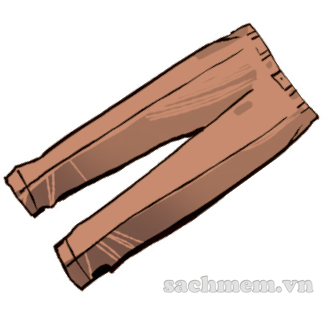 2. edabr = …………………

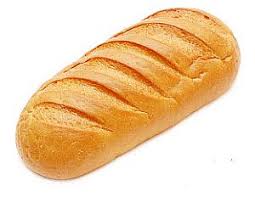 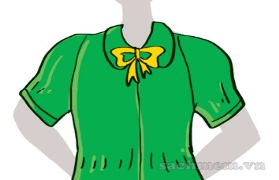 3. seloub  =  …………….4. .harpaycm= ……………..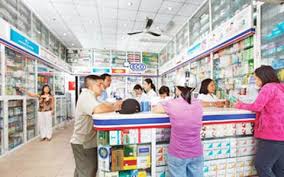 5.gaosronak= ……………….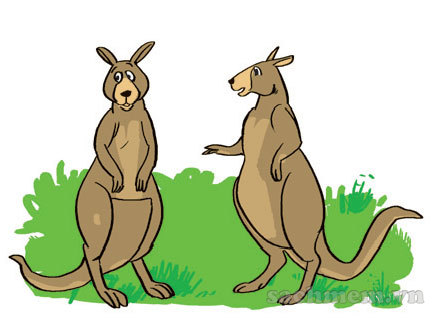 6. oocrledics. =………………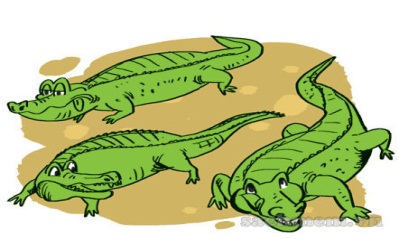 7.frasc
=  ……………..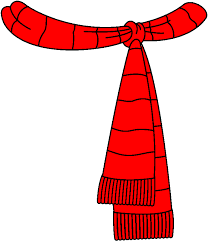 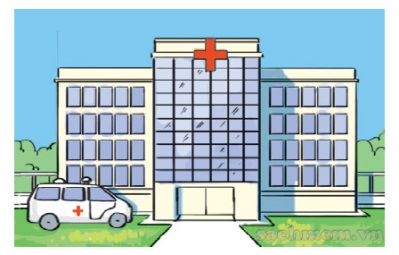 8. tapishol = .........................................I often go skating in the park.You shouldn’t eat sweets.    I am going to ride my bike with my friends.I’d like to be a pilot when I grow up.NameSeasonWeatherTonywintercold, a lot of (1)  ...Akiko(2)  ...cold, a lot of (3)  ...     won’t           cooking        run          answered          room           PeterTFExample: 0. His name is Peter1. Peter was in the kitchen.2. Peter’s mum is in the garden.3. Peter was in the upstairs.4. He was running down the stairs.5. He said he won’t run down stairs again.summerEngland      swimmingfishingwarmseasonsTFExample: 0.  Linda is from England1. There are five seasons in her country.2. Her father and she sometimes go fishing3. They usually go skiing in the mountains in winter4. In spring, it is cool and beautiful5.They often go camping in the national park.       pagodavisiteda lot ofbeautifulcentrefriendsTFExample: 0. His name is Nam1. Nam visited Tran Quoc pagoda yesterday.2. The pagoda is far from Ha Noi.3. Tran Quoc pagoda is noisy and not nice .4. There aren’t any trees in the yard.5. Nam learnt more about the history of Ha Noi.mountain              beautiful                king                  history                by         isTFExample: 0.  Her name is Land1. Last week Land visited the Temple of King Hung.2. She went there with her classmates3. It’s more exciting than she expected.4. Her classmates did not  like the temple.5.They learn more about the history of Viet Nam and the people after their visit.1.  ehcahtoot = 6. gesausas     =  2.  tolpi    =      7.cymarpha     =  3. telacocoh  =  8. terwir     =  4. ynnus     =  9. ysnow    =  5. dyclou    =  10.ytorms    =  